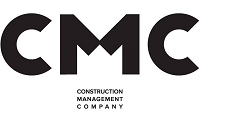 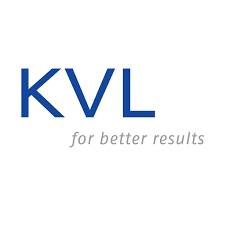  JetBrains Belgrade, RevolucijaFIT-OUT WORKSFor tender documentations please refer the link below:TENDER PACKAGE: https://drive.google.com/drive/folders/1wImzSQc3FbyoLmUKvkLEtepHEZ39Y37W?usp=sharing 